Lección 6: Comparemos métodos de restaComparemos métodos de resta.Calentamiento: Verdadero o falso: ¿Cuántas decenas? ¿Cuántas unidades?En cada caso, decide si la afirmación es verdadera o falsa. Prepárate para explicar tu razonamiento.6.1: Distintas maneras de descomponerDiego y Elena dibujaron diagramas en base diez para encontrar el valor de .Diego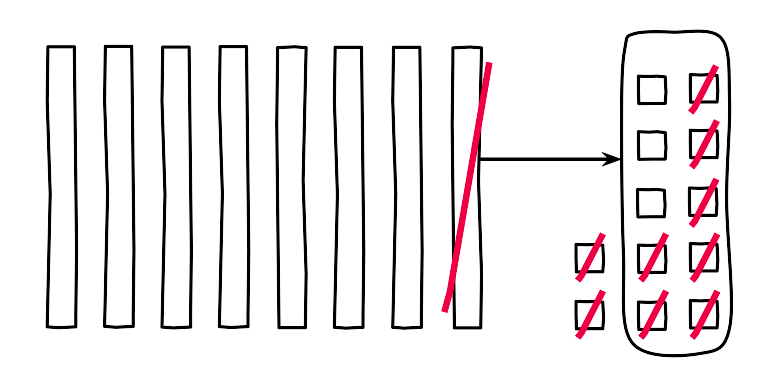 Elena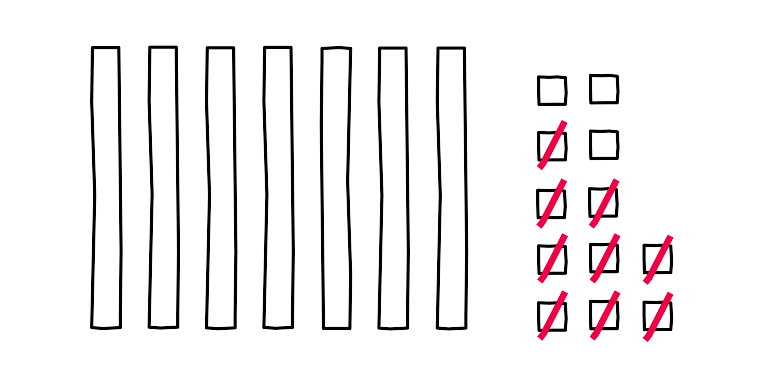 Compara el trabajo de Diego con el de Elena.¿En qué se parecen?¿En qué son diferentes?Tyler usó ecuaciones para mostrar cómo pensó.Diego dice que el trabajo de Tyler corresponde a su diagrama.
Elena dice que el trabajo de Tyler corresponde al diagrama de ella.¿Con quién estás de acuerdo? Explica.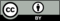 © CC BY 2021 Illustrative Mathematics®